Year 7- African ArtComplete the ACE questions from your knowledge organiser. Complete the ‘HOT and COLD’ questions from your knowledge organiser. Compare the two images of African art below. How are they similar and how do they differ? Write your answers on paper to later glue in your book. 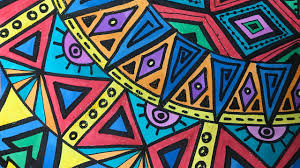 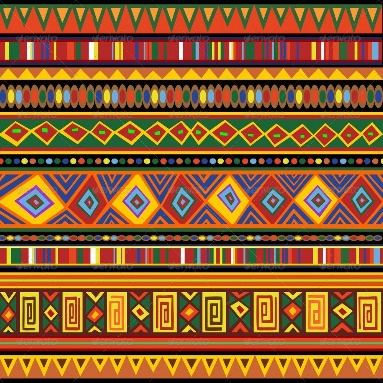 Name your three primary colours and three secondary colours. BONUS: Can you name two or more tertiary colours?What colours do you usually associate with African art? Which of the formal elements do you think is most important when creating art and why? LineToneForm Colour Composition Shape Pattern Texture Create an A5 line drawing in the style of African Art. 